Exercise 3Assumption Table 5: Information on the routes operated by Aircraft Operator B2 and respective CO2 emissions in selected years (excerpt from Assumption Table 2 in Exercise 1-A)(Note: CO2 emissions without grey-highlights are from routes covered by CORSIA; CO2 emissions with grey-highlights are from routes not covered by CORSIA)Assumption Table 6: Aircraft types and registration marks operated by Aircraft Operator B2Assumption Tables 5 and 6 provide information regarding the routes operated by Aircraft Operator B2 and respective CO2 emissions in selected years and the aircraft used for these operations. Now, the time for emissions reporting has come, and the State Authority needs to review the information submitted by the Aircraft Operator B2 in the Annual Emissions Report, which might include inconsistencies and errors compared to the actual operations. Instruction for Exercise 3: Based on the actual information in Assumption Tables 5 and 6: Identify 6 inconsistencies/errors contained in the Annual Emissions Report below, compared to the Aircraft Operator B2’s actual operations, with reasons.- FOR ILLUSTRATIVE PURPOSES ONLY -- FOR ILLUSTRATIVE PURPOSES ONLY -— END —StateAirlineFromToCO2 (2019)CO2 (2020)CO2 (2021)CO2 (2024)BB2BG54596380BB2BH54596380BB2BI54596380BB2BJ54596380Aircraft type Aircraft registration numberAircraft type Aircraft registration numberB744B-BCDEB744B-BCXXA320B-DEFGA320B-EFYYInconsistency/errorReason123456ANNUAL EMISSIONS REPORT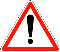 ANNUAL EMISSIONS REPORTANNUAL EMISSIONS REPORTANNUAL EMISSIONS REPORTANNUAL EMISSIONS REPORTANNUAL EMISSIONS REPORTANNUAL EMISSIONS REPORTANNUAL EMISSIONS REPORTANNUAL EMISSIONS REPORTANNUAL EMISSIONS REPORTANNUAL EMISSIONS REPORTANNUAL EMISSIONS REPORTANNUAL EMISSIONS REPORT1. information on Aircraft Operator1. information on Aircraft Operator1. information on Aircraft Operator1. information on Aircraft Operator1. information on Aircraft Operator1. information on Aircraft Operator1. information on Aircraft Operator1. information on Aircraft Operator1. information on Aircraft Operator1. information on Aircraft Operator1. information on Aircraft Operator1. information on Aircraft Operator1. information on Aircraft OperatorAAircraft Operator name Aircraft Operator name Aircraft Operator name Aircraft Operator name B2 AirlinesB2 AirlinesB2 AirlinesB2 AirlinesB2 AirlinesB2 AirlinesB2 AirlinesBReporting yearReporting yearReporting yearReporting year2024 operations2024 operations2024 operations2024 operations2024 operations2024 operations2024 operations2. Fleet and Operations Data2. Fleet and Operations Data2. Fleet and Operations Data2. Fleet and Operations Data2. Fleet and Operations Data2. Fleet and Operations Data2. Fleet and Operations Data2. Fleet and Operations Data2. Fleet and Operations Data2. Fleet and Operations Data2. Fleet and Operations Data2. Fleet and Operations Data2. Fleet and Operations DataAAircraft types, number of aircraft and registration numbers that have been used for international operations during the reporting periodAircraft types, number of aircraft and registration numbers that have been used for international operations during the reporting periodAircraft types, number of aircraft and registration numbers that have been used for international operations during the reporting periodAircraft types, number of aircraft and registration numbers that have been used for international operations during the reporting periodAircraft types, number of aircraft and registration numbers that have been used for international operations during the reporting periodAircraft types, number of aircraft and registration numbers that have been used for international operations during the reporting periodAircraft types, number of aircraft and registration numbers that have been used for international operations during the reporting periodAircraft types, number of aircraft and registration numbers that have been used for international operations during the reporting periodAircraft types, number of aircraft and registration numbers that have been used for international operations during the reporting periodAircraft types, number of aircraft and registration numbers that have been used for international operations during the reporting periodAircraft types, number of aircraft and registration numbers that have been used for international operations during the reporting periodAircraft types, number of aircraft and registration numbers that have been used for international operations during the reporting periodAircraft type Aircraft type Aircraft type Aircraft type Registration marksRegistration marksRegistration marksAircraft type Aircraft type Aircraft type Aircraft type Registration marksRegistration marksRegistration marksB744B744B744B744B-BCDEB-BCDEB-BCDEB744B744B744B744B-CDEFB-CDEFB-CDEFA340A340A340A340B-DEFGB-DEFGB-DEFGA320A320A320A320B-EFYYB-EFYYB-EFYYBFuel(s) used during the reporting periodFuel(s) used during the reporting periodFuel(s) used during the reporting periodFuel(s) used during the reporting periodFuel(s) used during the reporting periodFuel(s) used during the reporting periodFuel(s) used during the reporting periodFuel(s) used during the reporting periodFuel(s) used during the reporting periodFuel(s) used during the reporting periodFuel(s) used during the reporting periodFuel(s) used during the reporting periodJet A1 (emissions factor of 1 t of fuel = 3.16 t of CO2)Jet A1 (emissions factor of 1 t of fuel = 3.16 t of CO2)Jet A1 (emissions factor of 1 t of fuel = 3.16 t of CO2)Jet A1 (emissions factor of 1 t of fuel = 3.16 t of CO2)Jet A1 (emissions factor of 1 t of fuel = 3.16 t of CO2)Jet A1 (emissions factor of 1 t of fuel = 3.16 t of CO2)Jet A1 (emissions factor of 1 t of fuel = 3.16 t of CO2)3. Emissions Information3. Emissions Information3. Emissions Information3. Emissions Information3. Emissions Information3. Emissions Information3. Emissions Information3. Emissions Information3. Emissions Information3. Emissions Information3. Emissions Information3. Emissions Information3. Emissions InformationATotal CO2 emissions from international aviation (t CO2)Total CO2 emissions from international aviation (t CO2)Total CO2 emissions from international aviation (t CO2)Total CO2 emissions from international aviation (t CO2)Total CO2 emissions from international aviation (t CO2)Total CO2 emissions from international aviation (t CO2)Total CO2 emissions from international aviation (t CO2)216216216216216216216BTotal CO2 emissions covered by CORSIA (t CO2)Total CO2 emissions covered by CORSIA (t CO2)Total CO2 emissions covered by CORSIA (t CO2)Total CO2 emissions covered by CORSIA (t CO2)Total CO2 emissions covered by CORSIA (t CO2)Total CO2 emissions covered by CORSIA (t CO2)Total CO2 emissions covered by CORSIA (t CO2)Total CO2 emissions covered by CORSIA (t CO2)Total CO2 emissions covered by CORSIA (t CO2)80808080808080CNumber of flights by country pairNumber of flights by country pairNumber of flights by country pairNumber of flights by country pairNumber of flights by country pairNumber of flights by country pairNumber of flights by country pairState of originState of originState of originState of arrivalState of arrivalState of arrivalNumber of flightsNumber of flightsNumber of flightsNumber of flightsRoute covered by CORSIA?BBBGGG25252525NoBBBHHH25252525NoBBBIII25252525YesBBBJJJ25252525NoDCO2 emissions by country pair CO2 emissions by country pair CO2 emissions by country pair CO2 emissions by country pair State of originState of originState of originState of arrivalState of arrivalState of arrivalCO2 emissionsCO2 emissionsCO2 emissionsCO2 emissionsRoute covered by CORSIA?BBBGGG80808080NoBBBHHH80808080NoBBBIII80808080YesBBBJJJ80808080No